Отдел образования, спорта и туризмаАдминистрации Ленинского района г. ГродноГУО «Гродненская специальная школа-интернат №2»Урок по предмету«Искусство (отечественная и мировая художественная культура)»Тема: «Настроение природы в искусстве»Учитель Радецкая Елена Николаевна2023Конспект урока для учащихся с нарушением слухаПредмет «Искусство (отечественная и мировая художественная культура»Класс: 6Учитель: Радецкая Е.Н.Тема: Настроение природы в искусствеЦель: формирование общего представления о воплощении настроения природы в произведениях искусства, поэзии и музыке.Задачи:образовательные: актуализировать представления о различном настроении природного мира;развивающие: развивать художественно-образное мышление;  коррекционные: корригировать произношение и речь учащихся, развивать слуховое восприятие;воспитательные: воспитывать интерес к предмету.Работа с незнакомыми словами: штиль, шлюпка, гладь, композитор, парус, мачта, светило, амфора.Оборудование: учебники, рабочие тетради, таблички, картины, презентация PowerPoint, видеозапись физкультминутки и гимнастики для глаз, цветные карандаши.Ход урока:Организационный момент.Добрый день, добрый час!Как приятно видеть вас!Друг на друга посмотрелиИ тихонечко все сели.II. Речевая разминка [представление фраз за экраном].- [Какое сегодня число?]- [Какой сейчас месяц?]- [Какое сейчас время года?]- [Какие вы знаете зимние праздники?]- [Какой сейчас урок?]Что будем делать на уроке:будем проверять домашнее задание;смотреть картины;читать;отвечать на вопросы;рисовать;слушать музыку.III. Основная часть.1.  Актуализация знаний.Ребята, давайте вспомним:Что такое [пейзаж]?Какие [виды пейзажа] в живописи вы запомнили? (героический, романтический, исторический, пейзаж настроения).        Вам было предложено нарисовать пейзаж и рассказать о нем. Давайте вас послушаем.Учащиеся рассказывают про свои рисунки2. Введение в тему урока.План урока:Настроение природы в живописи.Настроение природы в поэзии.Настроение природы в музыке.Мир природы, во всех его красках, изображен художниками, поэтами, композиторами – на живописных картинах, в стихах, в музыке. Сегодня на уроке мы увидим, как в художественных произведениях, в стихах, в музыке воплощен образ моря в разном настроении.3. Работа по теме урока. 3.1. Тема нашего урока – «Настроение природы в искусстве». [Откройте тетради]. Запишите тему урока.Сегодня мы познакомимся с необычным жанром изобразительного искусства – мариной.Маринист – это художник, который пишет марины.Работа со словарными словами (работа с незнакомыми словами). Запись слов в тетрадь.Море любили и любят рисовать многие художники. Все они изображали море в различном состоянии – на их картинах море  спокойное и море бурное.Известным маринистом был русский художник Иван Айвазовский.Сегодня мы познакомимся с двумя картинами Айвазовского – первая картина называется  «Морской берег. Прощание» Мы будем смотреть картину, а в это время будет звучать музыка.Я хочу, чтоб вы  ответили на мои вопросы.Учащиеся слушают музыку и смотрят слайды.3.2. Работа с текстом с опорой на памятку.Давайте зачитаем описание картины «Морской берег. Прощание». Откройте учебник [Страница 45, первый абзац]. Читайте.Работа со словарными словами (работа с незнакомыми словами). Запись слов в тетрадь.У вас перед глазами лежат виды настроения. Это вам в помощь.Как вы думаете, какое настроение у природы в этот момент?Какое море? (спокойное море)Какие краски использовал художник?А сейчас познакомимся со второй картиной  – «Черное море» [Страница 45, второй абзац]. Читайте. Работа со словарными словами (работа с незнакомыми словами). Запись слов в тетрадь.Какое здесь настроение у природы?Что происходит с водой? (сильные волны)Какие краски использовал художник?Гимнастика для глазПроверка знаний.Работа с карточками:«Определи картину по описанию» (учащиеся читают отрывки фраз из текста). 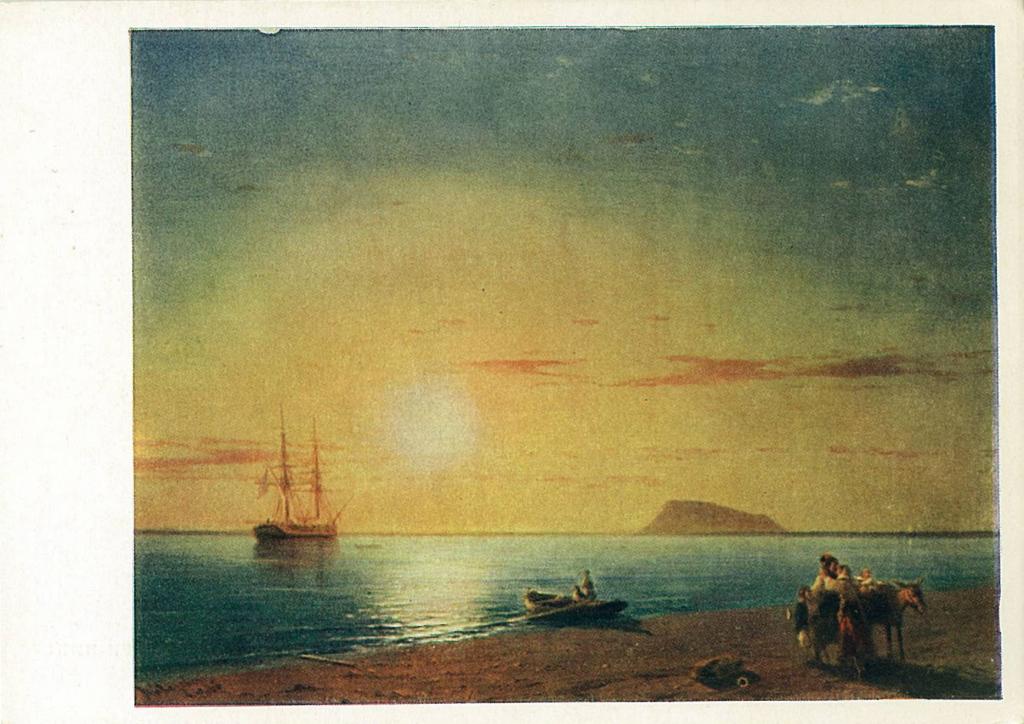 Морской берег. Прощание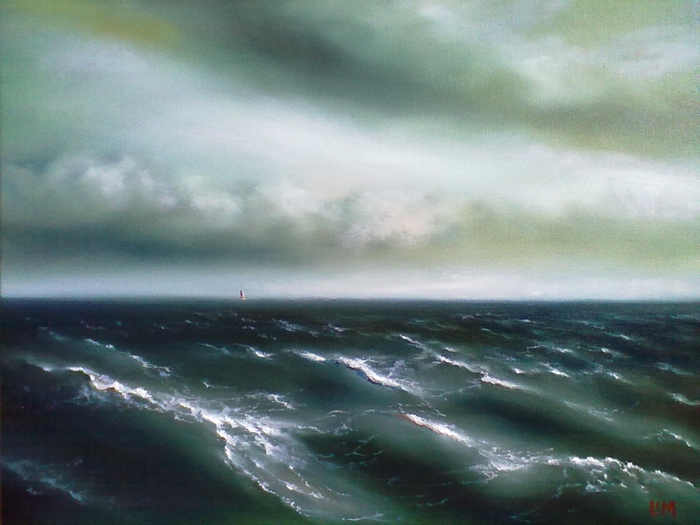 Черное мореСейчас мы с вами прочитаем два стихотворения и сравним настроение  природы в стихах.М. Лермонтов «Парус»Белеет парус одинокой
В тумане моря голубом!..
Что ищет он в стране далекой?
Что кинул он в краю родном?..Играют волны — ветер свищет,
И мачта гнется и скрипит…
Увы! он счастия не ищет
И не от счастия бежит!4.2.1. работа с незнакомыми словами;4.2.2. работа с картинкой: - что вы видите на рисунке?- какого цвета море?- какого цвета небо?- какое настроение у природы?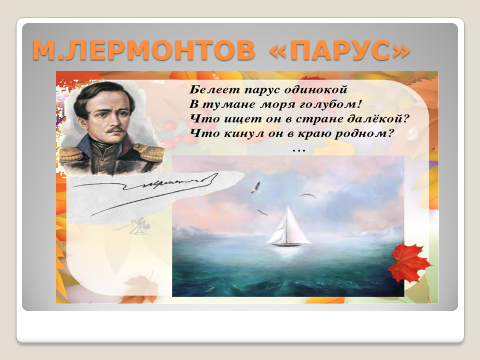 И. Северянин «Солнце и море»Море любит солнце, солнце любит море…
Волны заласкают ясное светило
И, любя, утопят, как мечту в амфоре;
А проснешься утром — солнце засветило! Солнце оправдает, солнце не осудит,
Любящее море вновь в него поверит…
Это вечно было, это вечно будет,
Только силы солнца море не измерит.4.3.1. работа с незнакомыми словами;4.3.2. работа с картинкой: - что вы видите на рисунке?- какого цвета море?- какого цвета небо?- какое настроение у природы?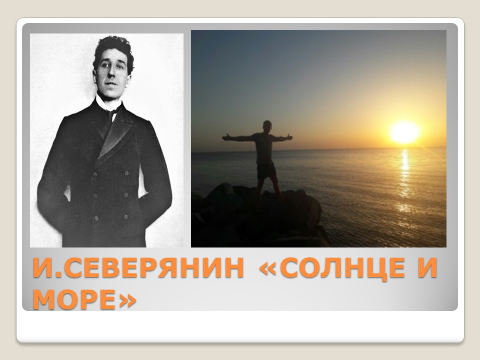 4.4 Развитие слухового восприятия через музыкальные произведения.Ребята, сейчас я хочу, чтоб вы послушали музыку, представили картины природы и определили ее настроение.Учащиеся слушают фрагменты музыкальных композиций.- Как вы думаете, какое настроение здесь у природы?ФизкультминуткаЗакрепление полученных знаний.Итак, ребята, скажите:- Какое бывает [настроение] у природы?- Какие цвета использует художник, если настроение у природы [хорошее]?- Какие цвета использует художник, если настроение у природы [плохое]?Давайте вспомним, о чем мы сегодня говорили на уроке?Рефлексия.У нас, как и у природы, бывает разное настроение. Скажите, какое у вас сейчас настроение? Учащиеся выбирают картинки природы по своему настроению.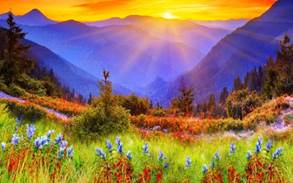 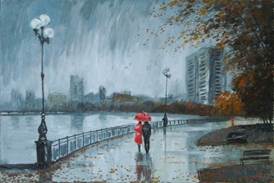 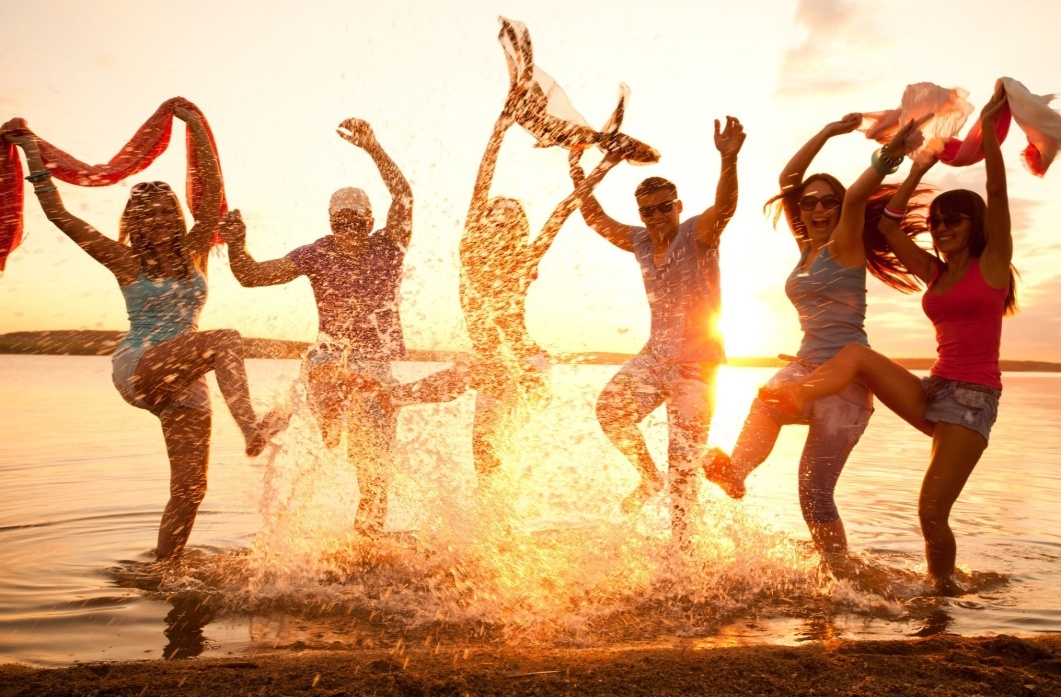 - Вам понравился урок?Я предлагаю вам дома нарисовать пейзаж «Настроение природы за окном».Всем спасибо. Урок закончен.